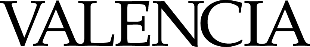 Advanced Practice Reflection ReportCandidate’s NameDean’s or Director’s NameCandidate’s Advanced pRACTICE ReflectionCandidate’s Advanced pRACTICE Reflection One Onecomments / Recommendations for ImprovementCandidate’s Advanced Practice Discussed Discusses specific advancements that were achieved within his or her practice. YES NOCandidate’s Growth and Contributions DiscussedOffers reflection of growth and contributions. YES NOCandidate’s Benefits to Self DiscussedDescribes specific personal and professional benefits to self. YES NOCandidate’s Benefits to Students, the College, the Discipline, or the Community DiscussedDescribes specific benefits to students, the discipline, the college, or the community. YES NOCandidate’s Relevant Artifacts IncludedProvides documentation and/or artifacts as evidence of Advanced Practice (if applicable). YES NO N/A